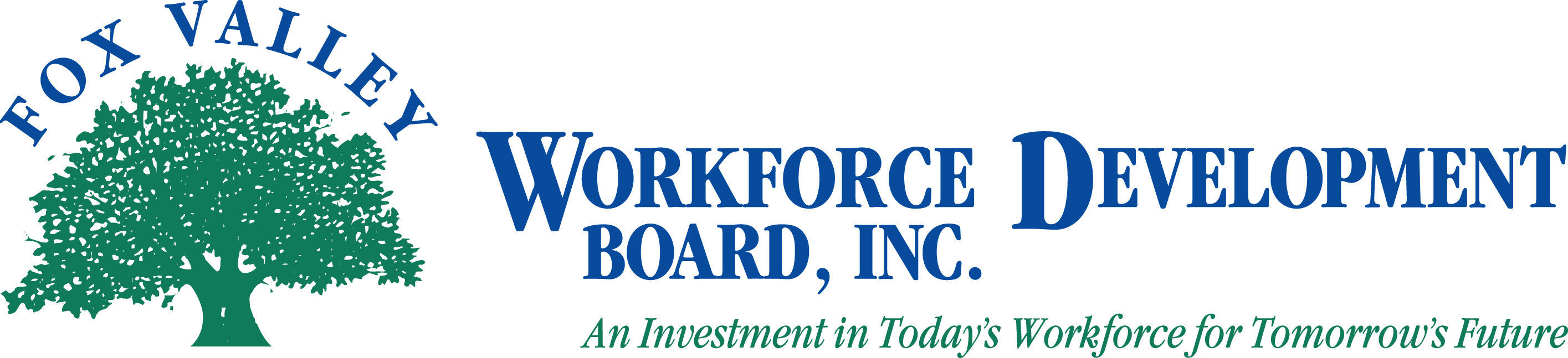 Fox Valley Workforce Development Board, Inc.Local Elected Officials MeetingWednesday, November 16, 20111:00 p.m.The Fox Valley Workforce Development Board Local Elected Officials Consortium will hold a meeting on Wednesday, November 16, 2011 at 1:00 p.m.Call to OrderRoll CallApproval of Minutes from October 17, 2011 (Action Item)LEO Consortium Agreement and LEO-WDB Joint Agreement Job-CentersDataOshkosh Area WDC LocationFox Cities WDC LocationFond du Lac JCC LocationPY11 WIA PlanDWD and DOL UpdatesPY11 First Quarter Budget ExpendituresAnnouncementsAdjournmentPlease note: If you wish to attend the meeting, please visit the Administrative Office at 1401 McMahon Drive, Neenah.  